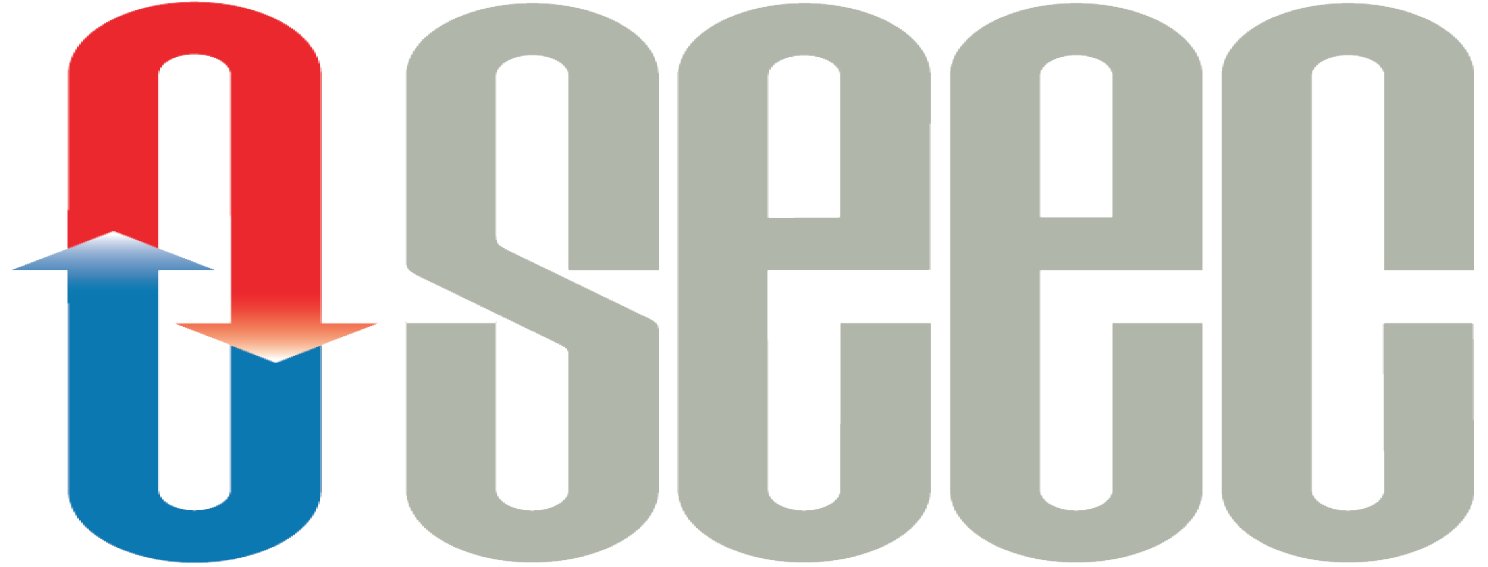 
Pressmeddelande
30 augusti 2012
Lugnets skola i Hammarby Sjöstad kommer att värmas 
via borrhål i marken
SKANSKA bygger just nu, på uppdrag av SISAB, Lugnets skola i stadsdelen Hammarby Sjöstad i Stockholm. Där har man valt att värma fastigheten med kostnads- och miljöeffektiv bergvärme. SEEC har fått uppdraget att utföra borrningen. SISAB har beslutat att skolan ska byggas så miljövänligt att den ska kunna klassas i kategorin ”Guld” enligt certifieringssystemet Miljöbyggnad. Det innebär höga krav på val av byggmaterial, den akustiska innemiljön och en helt fuktsäker byggnad. Dessutom bedöms kriterier som värmesystem, ventilation och dagsljusinsläpp vid en miljöcertifiering. Bergvärmelösningen för Lugnets skola kommer att bestå av totalt sju borrhål på vardera 200 meter. Värmeupptagningen sker genom kollektorslangar som ligger i borrhålen. I slangarna finns en vätska som består av vatten och frostskyddsmedel. Vätskan värms upp av berget och förs sedan upp till en värmepump som omvandlar energin till värme. När värmen tagits tillvara leds vätskan tillbaka ner i borrhålen för att åter värmas upp.   Vi är mycket glada att SEEC får möjligheten att bidra till en effektiv energilösning för Stockholms första miljöklassade skola. Den 3 september startar vi borrningen och inflyttning är beräknad till januari 2014, säger Mattias von Malmborg, Energiexpert SEEC.Kontakt
Mattias von Malmborg, Energiexpert SEEC
mattias.vonmalmborg@seec.se, telefon: +46 708 99 93 88Johan Larsson, VD SEEC
johan.larsson@seec.se, telefon: 073-370 07 48

Av världens totala energiförbrukning går cirka 40 procent åt till uppvärmning, ventilation och kylning av fastigheter. För att nå svenska och globala klimatmål måste ny teknik ta plats på arenan. SEEC:s energilager är en effektiv geoenergilösning för fastigheter med ytor från 4 000 m2 och uppåt. Med vår lösning för uppvärmning och kylning kan primärenergin reduceras med upp till 90 procent genom att energin lagras istället för att produceras. Sommarens överskott av värme lagras i borrhål och används för uppvärmning under vintern. Eller omvänt lagras kyla på vintern för att användas under sommaren. Borrhålslagret kan även användas för både värme och kyla vilket många kontors- och industrifastigheter har behov av. 

SEEC – Scandinavian Energy Efficiency Co. AB
Box 12852, 112 98 Stockholm. Besöksadress: Industrigatan 4B 
Telefon: 08-410 90 440      www.seec.se